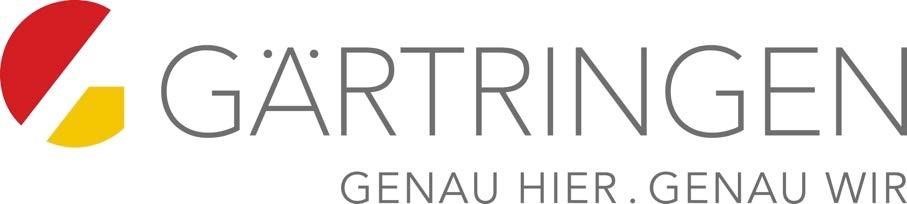 Anwohnerinfo + WASSERABSAGE  an alle Gebäude / Anlieger / im   Bereich „Gärtringer Straße, Hanfweg, Talstraße und Ehninger Straße “  Seit Montag 14.06.2021 07:00 Uhr haben die Tiefbauarbeiten für die Wasserversorgung im Kreuzungsbereich Gärtringer Straße Ecke K 1046 Rohrau – Gärtringen Bereich Metzgerei Weiß, begonnen. Die Arbeiten an der Wasserversorgung sind für die Erschließung des Baugebiets Steinäcker zwingend notwendig. Betroffen sind folgende Gebäude bzw. Liegenschaften diese lauten wie folgt: Gärtringer Straße 38, 40, 41 und 45 Hanfweg 1 Ehninger Straße 7 und 9Talstraße 19  Hierbei kommt es in diesem Bereich zu Behinderungen Kreuzungsbereich. Am Dienstag, den 27. Juli 2021 beginnen die  Wasser-Leitungsarbeiten  Im genannten Zeitraum werden die Hauptleitungen abgetrennt und Schieber eingebaut. Wir bitten hierfür um Ihr Verständnis. DANKE Am Dienstag, den 27.07.2021, muss hierfür von 08:00 – 16:00 Uhr  das Wasser abgesagt /abgestellt werden (!)   Bitte entnehmen Sie vorher Ihren Tagesbedarf   